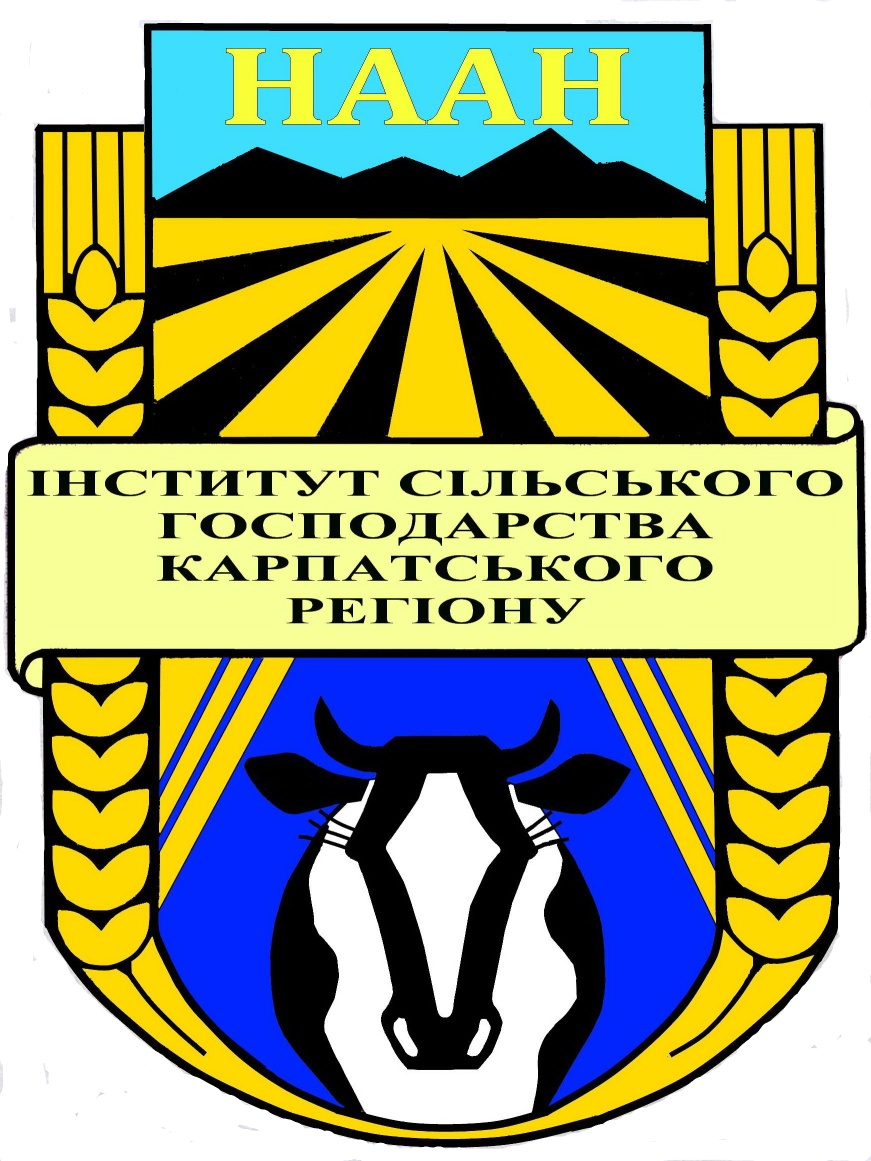 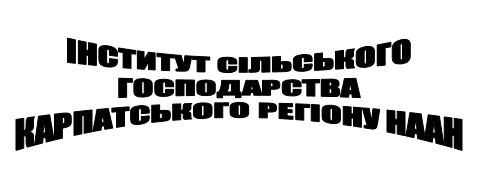 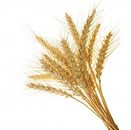 Прикарпатська державна сільськогосподарська дослідна станція Інституту сільського господарства Карпатського регіону НААН пропонує до реалізації насіння картоплі вітчизняної селекції


ПРАЙС-ЛИСТНаявність насіння картоплі  для реалізаціїКонтактна особа:Мороз Іван ФедоровичМоб. тел.: +38-068-007-47-50, +38-050-711-35-13Сайт: https://prykarpatskadsds.webnode.com.uaАдреса: вул. Степана Бандери, 21 а, м. Івано-Франківськ, 76006, Україна81115, с. Оброшино, Пустомитівський р-н., Львівська обл., УкраїнаТел/факс (032) 239-62-65, 227-97-33e-mail: inagrokarpat@gmail.com2018 р.Банківські реквізити:Інститут сільського господарства Карпатського регіону НААН ЄДРПОУ 00496952МФО 820172 в ДКСУ м.Київр/р 35222211002576ІПН 004969513256№ п/пКультураНазва сортуЕліта, кг І репродукція, кгВсього, кгЦіна 1 кг, грн1КартопляСлуч6006007,32КартопляСерпанок3003006,53КартопляЛілея9009006,54КартопляЗагадка9009006,55КартопляСкарбниця135013508,05КартопляСкарбниця3003006,56КартопляПодолянка3503506,57КартопляСлов᾽янка8008006,58КартопляЗавія7007007,09КартопляДорогинь6006006,510КартопляОколиця3003007,011КартопляЩедрик2002008,0012КартопляОберіг1501506,5